附件2乘车路线及宾馆位置图一、乘车路线（一）从火车站可乘坐52路公交车到中心血站下车，向南50米即到宾馆（原阿勒泰路血站向南50米处，头宫加气站斜对面）。（二）从机场可乘坐51路公交车到中心血站后，向南50米即到宾馆。（三）机场乘出租车到宾馆费用约35-40元。（四）乌鲁木齐公交车经过(停靠)中心血站的公交车线路有：153路、37路、45路、51路、52路、502路、526路、532路、536路、66路、68路、7路、78路、905路、906路、910路、916路、922路、922路区间、926路。BRT4号线。二、宾馆位置图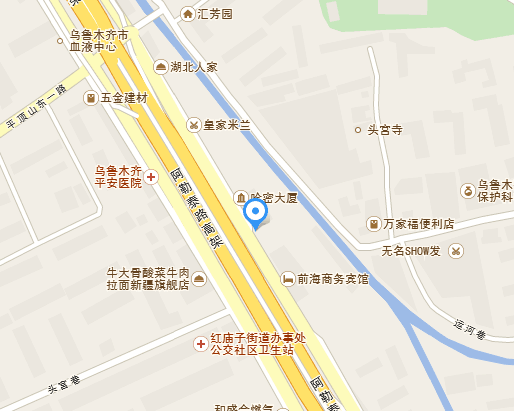 